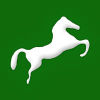 طلب إتمام تنفيذ اشتراطات الترخيصمحل عام / صناعي / تجاريالسيد مقدم الطلب ولقبه: ................................ جنسيته ................. رقم إثبات الشخصية:..................... صناعته: ......................... محل إقامته:................................................................................... نوع النشاط ( عام / صناعي / تجاري ) ......................................................................................... عنوان المحل: ..................................................................................................................... برجاء التكرم على عرضي على اللجنة النهائية حيث أنني أتممت الاشتراطات المطلوبة مني.تحريرا في      /     /         توقيع الموظف المختص                                                                                                   .............................إيصــــــــالاستلمت أنا / ............................... الطلب المقدم من السيد / .............................بشأن طلب إتمام تنفيذ اشتراطات الترخيص محل عام/ صناعى / تجارى  مستوفيا كافة متطلبات الحصول على الخدمة من ( المستندات / الرسوم ) وقيد الطلب برقم .................... بتاريخ     /   /    التاريخ المحدد لإنجاز الخدمة   /   /                                                                                                                     توقيع الموظف المختص                                                                                                .............................المستندات المطلوبة:صورة مستند إثبات الشخصية والأصل للإطلاع. في حالة عدم الحصول على الخدمة في التوقيت المحدد، أو طلب مستندات إضافية أو أية مبالغ يمكنك الاتصال بإحدى الجهات التالية: المحافظة ت: 2304040 055هيئة الرقابة الإدارية: المركز الرئيسي بالقاهرة ت: 2902728/02مكتب الرقابة الإدارية بالمحافظة ت: 